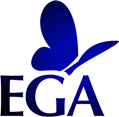 Application for Exceptional Georgetown Alliance’s 2023 Summer Camp Scholarship through Georgetown Parks and Recreation Adaptive Summer Camp Programs If your child qualifies, EGA will pay the tuition so that your child can attend Georgetown Parks and Recreation Adaptive Summer Camp, Let’s Make Friends.  Scholarships are open to Georgetown ISD students only.  However, certain criteria apply, and there is a limited number of scholarships available.  Please fill out the application in its entirety so that your child can go to the next round of the application process.  Because there is a short turnaround time, please return to the Recreation Center or you can email to exceptionalgeorgetown@gmail.com.  Call Dede Harper with questions:  512-517-2599 or email at the above address. Must return by 3/04/23 for consideration!Parent Name___________________________   Child’s Name__________________________ Address______________________________________________________________________ Phone number ________________________________________________________________Email________________________________________________________________________ Age ________________________________________ (Let’s Make Friends will service all ages) School___________________________________ Grade______________________________ (Must be zoned for Georgetown ISD schools)Please circle the date or dates you are wanting to attend. June 19-22, 2023				July 10-13, 2023June 26-29, 2023				July 17-20, 2023  Certain criteria must be met to qualify for the scholarship. Diagnosis of Autism Spectrum Disorder:  Yes or No __________               (This information is needed for Autism specific grants if available) Please tell us how your child attending this camp will allow for individual growth and development: __________________________________________________________________________________________________________________________________________________________________________________________________________________________________________________________________________________________________________________________________________  The child must be considered financially disadvantaged.  They cannot have access to money from other agencies for 2023 summer camps and one of the following must apply.  Please check all that apply for your child: ___part of free/reduced lunch program ___part of foster parent system ___parent out of work ___under a guardianship other than parent ____single parent household ____is part of a family of three or more siblings and only one parent has a full-time job Other: __________________________________________________________________ Please write a small paragraph regarding your needs: __________________________________________________________________________________________________________________________________________________________________________________________________________________________________________________________________________________________________________________________________________ You will need to fill out a survey once the camp ends to fulfill the scholarship requirements.  *If your child is chosen for a scholarship or scholarships, it is the parent/guardian’s responsibility to sign the child up for the camp through Georgetown Parks and Rec and pay the 20% deposit (per week for resident or nonresident).  This is a first-come, first-served basis, and not a held spot. Registration begins March 20, 2023, for residents and March 21, 2023, for nonresidents.  Residency is based on your home address and if you reside inside Georgetown city limits. You must also be willing to pick up and drop off your child at a location to be determined during the weeks of the camp.  Four individual weeks of programming will be offered for each camp, Monday - Thursday, 8 am to 2 pm.  Other information might be asked for on an “as needed” basis.   I verify that all the above is true to the best of my ability.  By signing I agree to allow photos, and/or videos of my child to be used for marketing purposes by EGA and/ or Georgetown Parks and Rec.Name_________________________Signature_________________________________  Date__________________________ 